ДЕПАРТАМЕНТ ОСВІТИ І НАУКИ, МОЛОДІ ТА СПОРТУ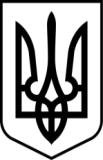 ЗАКАРПАТСЬКОЇ ОБЛАСНОЇ ДЕРЖАВНОЇ АДМІНІСТРАЦІЇЧИНАДІЇВСЬКИЙ ДОШКІЛЬНИЙ НАВЧАЛЬНИЙ  ЗАКЛАД (ДИТЯЧИЙ БУДИНОК) ІНТЕРНАТНОГО ТИПУЗАКАРПАТСЬКОЇ ОБЛАСНОЇ РАДИН А К А Зсмт.ЧинадійовоМукачівського району Закарпатської областіВід 01.09.2023 року                                                                                         №                                           Про організацію методичної роботи у поточному навчальному році	Відповідно до реалізації Законів України «Про освіту», «Про дошкільну освіту», відповідно до Примірного положення про методичний кабінет закладу дошкільної освіти, затвердженого наказом Міністерства освіти і науки України №372 від 16.04.2018, нормативних документів з питань організації освітньо – виховного процесу, з метою забезпеченням державних стандартів освіти; втілення ідеї гармонійного поєднання інтересів особи, суспільства, держави; впровадження у практику роботи індивідуальних технологій навчання та виховання; формування навичок здорового способу життя; створення психолого – педагогічних передумов особистісно зорієнтованої системи навчання й виховання в умовах реформування національної системи освіти, на основі вивчення результативності освітньо – виховного процесу, професійних потреб та інтересів педагогічних кадрів, рівня їхньої компетентності, враховуючи діагностичний аналіз,Методична служба в дитячому будинку як важлива складова післядипломної педагогічної освіти, маючи цілісну систему дій і заходів, здійснює навчально-методичне забезпечення, дошкільної та позашкільної освіти дітей, професійної майстерності педагогічних працівників, надає дієву допомогу в організації виховного процесу. Участь у методичній роботі має бути професійним обов’язком кожного педагогічного працівника.	Згідно з аналізом результатів освітньої роботи за 2023-2024н.р.НАКАЗУЮ:Створити належні умови для здійснення системного підходу до навчально-методичного забезпечення  педагогічного процесу в дитячому будинку.Поповнити інформаційно-методичну базу дитячого будинку навчально-виховними програмами, навчально-методичними та навчально-наочними посібниками, рекомендованими Міністерством освіти і науки України для використання дошкільними навчальними закладами у 2023-2024 н.р.Протягом року:Поповнювати та ефективно використовувати методичний фонд літератури, аудіо- та відеоматеріалів – постійно.Гарантувати рівність для кожного педагогічного працівника щодо повної реалізації його духовного, інтелектуального потенціалу – постійно.Надавати педагогам, право вільного вибору тих форм організації методичної роботи, які максимально враховують їхні потреби, запити та інтереси – постійно.Будувати методичну діяльність в дитячому будинку на принципах доступності, гуманізму, демократизму, науковості, гнучкості і прогностичності роботи з педагогічними кадрами, безперервності їх фахового вдосконалення – постійно.   3.5 Спрямовувати методичну роботу з педагогічними кадрами на розв’язання методичної проблеми: «Створення сприятливих умов для успішного розвитку    індивідуальності кожного учня, виховання свідомого громадянина,  патріота; виховання здорової, активної, вільної, всебічно розвиненої особистості,  спрямованої на саморозвиток, формування уміння діяти самостійно з  урахуванням індивідуальних здібностей і інтересів».      Виходячи з цього,  основними завданнями на наступний рік вважати:Впровадження інноваційних методик та технологій, щодо формування комунікативно-мовленнєвої та математичної компетенцій дітей дошкільного віку відповідно до вимог Базового компонента дошкільної освіти;Організація та підтримка безпечного освітнього простору. Впровадження системи роботи з формування компетентностей безпеки в учасників освітнього процесуФормування  компетентностей:формування соціально-громадянської компетентності дітей;формування національно-патріотичної компетентності дітей;впровадження сучасних інноваційних технологій в організації освітньо-виховного процесу;формуванням соціально-фінансової грамотності дошкільнят;гра, як природний ресурс дитини для подолання кризових ситуацій.Продовжити роботу «Школи самостійного життя», формуючидітей старшого шкільного віку навичок самостійності, відповідальності, самореалізації власного життя, манери та культуру поведінки.Урізноманітнювати,  розроблену в закладі, систему освітньої роботи з школярами в ІІ половину дня через формування мотивації,  самостійності та відповідальності до навчання самих школярів, використовуючи інноваційні та інтерактивні технології, різноманітні форми роботи та сучасні зміни в освітньому процесі.  Створення безпечного та здорового освітнього середовища в Чинадіївському дитячому будинку: Профілактика булінгу, насильства, запобігання вживання наркотичних та психотропних речовин, інформування про протидію торгівлі людьми;Забезпечення здоров'язбережувальної складової освіти, посилення рухової активності, формування культури харчування та правильних харчових звичок.Педагогічна взаємодія з дітьми, зокрема з дітьми з особливими освітніми потребами. Створення умов якісного інклюзивного виховання та розвитку дітей з особливими освітніми потребами:- Безпечність, доступність до інклюзивного освітнього середовища;- Ефективність співпраці команди психолого-педагогічного супроводу.8. Організація в нових умовах атестації педагогічних працівників.3.6 Акцентувати роботу педагогічного колективу на розв’язання наступних проблем:Акцентувати роботу педагогів та практичного психолога на сприяння повноцінного особистісного й інтелектуального розвитку дітей, профілактику та корекцію відхилень у формуванні особистості.Спрямувати роботу колективу на збереження життя і зміцнення здоров’я дітей, формування навичок безпечної поведінки.Соціалізація виховного простору дитячого будинку на основі дитино центризму, з орієнтацією на дитячі потреби, створення умов для формування у вихованців мотивації до самовиховання і саморозвитку.Підтримка різних форм дитячого самоврядування й розвиток соціальної активності дітей, що проживають в умовах дитячого будинку.Посилити роботу  превентивного виховання через систему профілактичних дій, спрямованих на запобігання формуванню у дітей негативних звичок, рис характеру, проявів асоціальної поведінки.Спрямування навчально-виховного процесу на розвиток у дітей умінь застосовувати знання в особистих цілях і суспільному житті; надання кожній дитині професійної педагогічної допомоги; забезпечити умови для самореалізації, самопрезентації дитини в процесі виховання, навчання; формування національно-патріотичного виховання, розвиток якостей, необхідних для швидкоплинних умов життя.Виявлення та розвиток обдарованих дітей закладу, залучення їх до участі в різноманітних творчих та інтелектуальних заходах.Надання профорієнтаційної підтримки старшим школярам у процесі вибору профілю навчання та сфери майбутньої професійної діяльності, відповідно до своїх можливостей і здібностей. Збереження  матеріально-технічної бази  дитячого будинку.3.7.Навчально-методичне консультування педагогічних працівників.3.8.Оцінка якості та результативності освітньої роботи педагогічних працівників відповідно до державних освітніх та освітньо-кваліфікованих  стандартів.3.9.Вдосконалення форм та методів роботи з педагогічними кадрами.3.10.Виявлення, апробація та впровадження в практику передового педагогічного досвіду, навчально-методичної літератури, освітніх технологій і досягнення науки.3.11.Проведення системи заходів спрямованих на розвиток творчої індивідуальності та творчого потенціалу педагогічних працівників.3.12.Організацій й проведення педагогічних заходів, педагогічних виставок, творчих звітів, конкурсів, педагогічних читань.3.13.Організація безперервного вдосконалення фахової освіти та кваліфікація педагогічних кадрів.3.14.Виконати завдання методичного забезпечення дошкільної освіти в дитячому будинку на 2023-2024 н.р.3.15.Виявити, систематизувати, узагальнити передовий педагогічний досвід та сприяти його поширенню серед працівників дитячого будинку.3.17.Сприяти курсовому підвищенню кваліфікації педагогічних працівників дитячого будинку. Згідно з графіком на 2023-2024 н.р.3.18.Використовувати колективні (творчі години, постійно діючі проблемні семінари, семінари практикуми, педагогічні читання, майстер-класи, тренінги, ділові ігри, інноваційні форми роботи, педагогічні виставки тощо) та індивідуальні (наставництво, стажування, консультування, відвідування занять та інших заходів, самоосвіту тощо) форми методичної роботи з педагогічними кадрами у термінах згідно з планом роботи дитячого будинку на 2023-2024 н.р.3.19.Надавати перевагу формам і методам, які дають можливість виявити і формувати лідерські якості педагога, вміння працювати в команді, проявляючи ініціативу і наполегливість у вирішенні тих чи інших питань.3.20.Всю методичну роботу проводити згідно річного та місячного планів роботи дитячого будинку, затвердженого на педагогічній раді від 30 серпня 2023 року.4.Метою підвищення рівня навчально-виховної роботи, здійснення ґрунтовного аналізу діяльності педагогічного колективу в цілому і окремих вихователів, забезпечення їх готовності до опрацювання проблемних питань педагогічної діяльності створити творчі групи вихователів,  щосереди (позмінно) проводити методичні заходи для вихователів.5.Враховуючи велике значення професійної майстерності і моральної якості персоналу в дитячому будинку забезпечувати підвищення кваліфікації через – курсову перепідготовку, тісний зв’язок з психологом; індивідуальні та групові консультації педагогів з спеціалістами-педагогами та заступником директора з НВР.6.Заступнику директора з НВР Перевузник А.В ознайомити з даним наказом всіх педагогічних працівників дитячого будинку.7.Контроль за виконанням даного наказу, проведення методичної роботи покласти на заступника директора з НВР – Перевузник А.ВДиректор                                                                    Світлана СОФІЛКАНИЧЗ наказом ознайомлена:Перевузник А.В  __________